Mon matériel d’école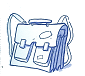 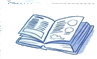 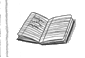 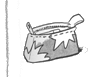 un cartableun livreun cahierune trousseun cartableun livreun cahierune trousse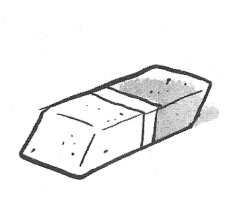 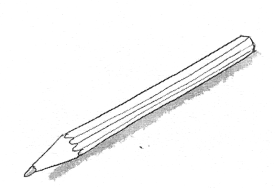 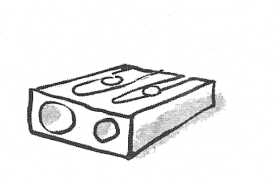 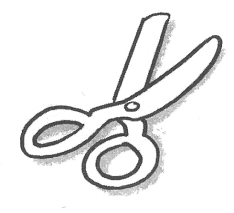 une gommeun crayonun taille-crayondes ciseauxune gommeun crayonun taille-crayondes ciseaux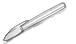 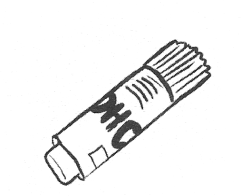 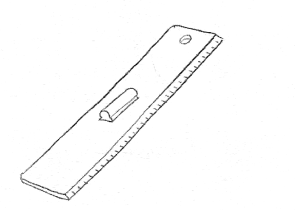 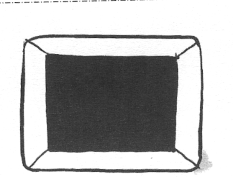 un stylola colleune règleune ardoiseun stylola collela règleune ardoise